TORNA TEZGAHI  GÜVENLİK 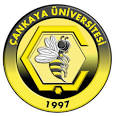 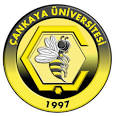 TALİMATIİmalatçının işletme talimatını dikkatlice okuyun.Arızalı torna tezgahını arıza giderilene kadar kullanmayınız.Takılma ya da kayma tehlikesine karşı saha talaştan, yağlardan ve diğer nesnelerden temizlenmelidir.Dar elbise giyiniz ve kollarını içe doğru kıvırınız.Ölçme kontrol ve temizlik işlemlerini, tezgahı tamamen durdurduktan sonra yapınız.Çıkan talaşları elle temizlemeyiniz, hava tabancası tutmayınız, talaşları düz saplı talaş kancası ile alınız.Bakım ve tamir öncesinde mutlaka elektriği kapatınız.Torna tezgahı üzerindeki güvenlik aksamı veya elektriksel bir parçayı sökmeyiniz.Güvenlik önlemleri ile ilgili yerleri belli aralıklarla kontrol edin.Bütün güvenlik ekipmanlarının iyi konumda ve güvenli olduğundan emin olun.Tezgahın kayış kasnak ve tertibatının sac muhafazalarını sürekli kapalı tutun.Dönen parçaya el ve parmaklarınızı asla dokundurmayın.Torna çalışırken asla bırakıp gitmeyiniz.Uzun malzemeleri işlerken, tezgahtan dışarı çıkan kısımları bir destekle koruyucu içine alınız.Avaralı tezgahlarda avara kolu emniyetini hizmete hazır bulundurun.Vida başları dışarıya çıkmayan ve yalnız emniyetli yuvarlak fırdöndü kullanın.Torna pleyt’ine malzeme (anahtar, alet, kumpas, vb) koymayınız.Aynada dönen parçayı zımparalarken, zımpara bandının uzun olmasına dikkat ediniz.Sıçrayan parçaların başkalarının yaralanmalarına karşı torna siperini uygun yere yerleştirin.Makine üzerinde yer alan uyarı ve ikaz işaretlerine uyunuz.Herhangi bir arıza olduğunda derhal yetkiliye bildiriniz.Makineyi kapattıktan sonra çalışma sahasının güvenliği için temizleyin ve etrafı toplayın.                              ÇANKAYA ÜNİVERSİTESİ